Sujet et problématiqueTravail de Maturité (TM) 2023-2024Nom	Prénom	Groupe_____________________________________________________________________________________Si vous prévoyez un travail de maturité à deux, veuillez mentionner ci-dessous le nom et le groupe de votre camarade qui fera de même sur son document personnel :Nom	Prénom	Groupe_____________________________________________________________________________________Domaine(s) concerné(s) (plusieurs coches possibles) : Sciences humaines Sciences expérimentales Lettres et langues Arts et sportsType de travail (cochez ce qui convient) :  Travail de recherche Réalisation artistique et technique Activité extra-scolaire1. Titre envisagé, sujet :2. Problématique envisagée (à expliciter avec précision, doit contenir au moins une question) :3. Méthodes envisagées :Si vous avez un.e maître.sse accompagnant.e, veuillez inscrire son nom ci-dessous :Signature de l'enseignant.e :Signature de l'élève : Ce formulaire est à remettre au secretariat
le VENDREDI 10 novembre 2023 au plus tard.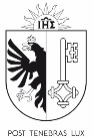 republique et canton de geneveDépartement de l’instruction publique, de la formation et de la jeunesseEnseignement secondaire IICollège Rousseau